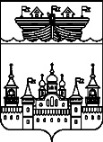 ЗЕМСКОЕ СОБРАНИЕ ВОСКРЕСЕНСКОГО МУНИЦИПАЛЬНОГО РАЙОНА НИЖЕГОРОДСКОЙ ОБЛАСТИРЕШЕНИЕ26 декабря 2017 года	№137О внесении изменений в решение Земского собрания Воскресенского муниципального района Нижегородской области от 20 мая 2016 года № 65 «О создании комиссии по координации работы по противодействию коррупции в Воскресенском муниципальном районе Нижегородской области»В соответствии с Указом Президента Российской Федерации от 15 июля 2015 года № 364 «О мерах по совершенствованию организации деятельности в области противодействия коррупции», Указом Губернатора Нижегородской области от 7 октября 2015 года № 112 «О создании комиссии по координации работы по противодействию коррупции в Нижегородской области», в целях обеспечения единой государственной политики в области противодействия коррупции в Воскресенском муниципальном районе Нижегородской области,Земское собрание района решило:1.Внести в решение Земского собрания Воскресенского муниципального района Нижегородской области от 20 мая 2016 года № 65 «О создании комиссии по координации работы по противодействию коррупции в Воскресенском муниципальном районе Нижегородской области» следующие изменения:1.1.Внести в состав комиссии по координации работы по противодействию коррупции в Воскресенском муниципальном районе Нижегородской области, утвержденный решением Земского собрания Воскресенского муниципального района Нижегородской области  от 20 мая 2016 года № 65, следующие изменения:а)вывести из состава комиссии Мырову Елену Дмитриевну и ввести в состав комиссии Малову Светлану Константиновну – главного специалиста администрации Воскресенского муниципального района,курирующего организационно-правовые вопросы Земского собрания района;секретарь комиссии;б)вывести из состава комиссии Шадрунова Сергея Николаевича и ввести в состав комиссии Баранову Ульяну Борисовну - депутата Земского собрания Воскресенского муниципального района Нижегородской области, член комиссии.1.2.Внести в Положение о комиссии по координации работы по противодействию коррупции в Воскресенском муниципальном районе Нижегородской области, утвержденное решением Земского собрания Воскресенского муниципального района Нижегородской области  от 20 мая 2016 года № 65 «О создании комиссии по координации работы по противодействию коррупции в Воскресенском муниципальном районе Нижегородской области», изменения, изложив пункт 3.6 в следующей редакции:«3.6.Рассматривает вопросы, касающиеся соблюдения лицами, замещающими муниципальные должности в Воскресенском муниципальном районе Нижегородской области, а также лицом, замещающим должность главы администрации Воскресенского муниципального района Нижегородской области по контракту, для которых федеральными законами не предусмотрено иное, запретов, ограничений и требований, установленных в целях противодействия коррупции и урегулирования конфликта интересов.».2.Рекомендовать поселениям Воскресенского муниципального района Нижегородской области внести изменения в соответствующие нормативные правовые акты.3.Контроль за исполнением настоящего решения возложить на постоянную комиссию Земского собрания по вопросам местного самоуправления, связям с общественностью, средствами массовой информации, правовой политике, работе с военнослужащими, правоохранительной деятельности (А.В.Скобелев).Глава местного самоуправления		А.В.Безденежных